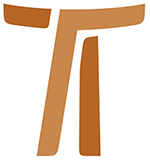 Lettre du Ministre généralFr. Mauro Jöhri OFMCap VERS UNE RATIO FORMATIONIS2 février 2016www.ofmcap.org© Copyright by:Curia Generale dei Frati Minori CappucciniVia Piemonte, 7000187 RomaITALIAtel. +39 06 420 11 710fax. +39 06 48 28 267www.ofmcap.orgUfficio delle Comunicazioni OFMCapinfo@ofmcap.orgRoma, A.D. 2016 VERS UNE RATIO FORMATIONISProt. N. 000077/16Si tu veux être parfait, va, vends ce que tu possèdes et donne-le aux pauvres,et tu auras un trésor dans les cieux; puis viens, suis-moi. (Mt 19, 21)Chers frères,que le Seigneur vous donne la paix!I. PRESENTATION1. Le 4 octobre 2013, la Congrégation pour la Vie Consacrée et les Sociétés de Vie Apostolique a approuvé et confirmé la révision du texte de nos Constitutions. Cela représente l'aboutissement d'un travail intense et fructueux qui a retenu l'attention de tout l'Ordre au cours su sexennat passé. Depuis un peu plus de deux semaines, les 74 propositions du VIII CPO sur la grâce de travailler ont été publiées. Cela constitue également la réflexion commune de l'effort réalisé au cours de la première partie de ce sexennat. Aujourd'hui même, alors que s'achève l'année de la Vie Consacrée, nous nous attelons à une nouvelle tâche importante déjà annoncée dans la lettre programmatique de ce sexennat: la préparation de la Ratio Formationis (RF).2. Il est facile de comprendre que l'identité charismatique est un élément de liaison entre ces trois moments importants. D'un côté, la relecture des Constitutions nous a aidé à être plus conscients de notre propre identité et, d'autre part, le VIII CPO nous pousse à faire en sorte que le travail manifeste toujours plus clairement notre identité de frères et de mineurs. Je suis certain que le travail d'élaboration de la RF nous aidera à renforcer, encore davantage, notre unique identité charismatique, sans perdre de vue la pluralité des différents contextes culturels dans lesquels, comme capucins, nous sommes appelés à vivre.3. La formation a été et est l'un des thèmes centraux de mon engagement d'animation en tant que Ministre général. Au début du sexennat précédent, avec le Conseil général, nous nous sommes demandés: “De quoi notre Ordre a-t-il besoin en ce moment? La réponse a été unanime: de formation”. Aujourd'hui, sans aucun doute, ma réponse serait la même. Depuis, j'ai écrit cinq lettres: Ravivons la flamme de notre charisme (2008) sur la formation initiale; Au cœur de l'Ordre, la mission (2009); Lève-toi et marche (2010) sur la formation permanente; Identité et appartenance capucine (2014); et L'indispensable don des frères laïcs pour notre Ordre (2015), à l'occasion du centenaire de saint Félix de Cantalice et de saint Félix de Nicosie. A travers ces Lettres j'ai partagé avec vous mes expériences, mes soucis, mes désirs et mes orientations.II. SANS FORMATION IL N'Y A PAS DE FUTUR4. La rapidité des changements sociaux et culturels est l'une des principales caractéristiques de notre époque. Les façons de comprendre les relations, le travail, la communication, le temps, l'espace sont en pleine mutation… Il s'agit de transformations profondes qui exigent notre discernement et un nouveau savoir faire; et cela n'est pas possible sans une formation actualisée et exigeante, qui nous permette de vivre pleinement notre consécration religieuse et, par conséquent, notre service à l'Eglise et au monde.5. Que cela nous plaise ou non, nous faisons partie de la société dite liquide, caractérisée, entre autre, par la nécessité de la satisfaction immédiate des besoins, par un caractère de relativisme de la pensée, par un style transitoire et volatile des relations. L'individualisme, le consumérisme et l'ennui font également partie de notre vie et, peu à peu, ils érodent notre identité et notre sentiment d'appartenance.6. Il est de la responsabilité de chacun de veiller, de protéger et de renforcer les éléments essentiels de notre identité commune. A travers mes lettres j'ai insisté sur la priorité que nous devons accorder à la vie fraternelle: seule une vie pleine de relations matures peut faire face au cancer de l'individualisme. L'affaiblissement du sens de notre vie consacrée et fraternelle, se traduit souvent par un consumérisme qui en arrive finalement à ôter la joie et la liberté qui sont typiques de notre charisme. L'engagement à rechercher ce qui est essentiel émerge constamment. Cette recherche exige indiscutablement la rencontre silencieuse avec le Seigneur Jésus (contemplation) et la rencontre avec les pauvres (minorité). Mes chers frères, c'est dans la contemplation que murissent les fruits de la compassion, et c'est justement là que nous pouvons recouvrer le sens de notre vie.7. L'esprit réformateur est l'un des signes de l'identité de la réforme capucine, qui a abouti à une attitude existentielle de renouvellement continuel. C'est ici que se fonde notre projet de formation permanente, dont le but n'est autre que la consécration à Dieu, dans lequel s'harmonisent et s'intègrent toutes nos relations. Il nous faut approfondir davantage la théologie de la consécration: se donner totalement, joyeusement et de façon désintéressée dans le style de Jésus. Je ne me lasserais jamais d'insister – comme je l'ai déjà fait dans la Lettre sur l'indispensable don des frères laïcs pour notre Ordre – que la vie consacrée est une vie complète à laquelle il ne manque rien. La vie n'est que pour être donnée. Notre frère François nous prévient toujours vis à vis de la tentation de l'appropriation des personnes et des choses, en nous rappelant, cependant, que chaque don doit être restitué au donateur de tous les dons.8. Dans la Lettre adressée à l'Ordre sur la formation initiale Ravivons la flamme de notre charisme, j'ai longuement expliqué que le mot initiation indique que dans le parcours de formation les principaux accents sont placés sur la transmission et l'apprentissage progressif des valeurs et des attitudes de base de nos vies. Je crois – et cela me réjouis – que notre RF offrira une attention et un développement majeurs à la pratique de l'initiation comme élément d'intégration des différentes étapes de la formation. Il faut donner une plus grande valeur à la pratique de l'accompagnement, inhérent au chemin de l'initiation, qui assure l'intégration de toutes les étapes du parcours de formation et permet d'éviter le risque de la fragmentation. Je profite de cette occasion pour rappeler que la référence à toutes et à chacune des étapes de la formation est la consécration religieuse et non le ministère sacerdotal.III. NOTRE RATIO FORMATIONIS9. Temps d'opportunités. Le temps présent est toujours le meilleur. Maintenant que nous disposons d'une version renouvelée de nos Constitutions, les travaux de la RF nous offrent la possibilité de les prendre en main. Les Constitutions sont un point de référence indiscutable. La formation est une tâche qui concerne tous les frères. Partager les expériences et les réflexions, repenser ensemble et dialoguer, doit favoriser un climat de communion dans nos fraternités. Usons des instruments que nous offre le Chapitre local. Saisissons cette occasion pour vérifier les valeurs que nous professons et comment nous les transmettons, comment fonctionne la formation dans les Circonscriptions, et qu'en est-il de notre croissance humaine et spirituelle, que devons-nous conserver et que devons-nous changer dans nos structures et dans nos modèles de formation.10. Motiver, animer et accompagner. De nombreux frères me disent qu'ils n'en peuvent plus de documents théoriques qui finissent sur les rayons de nos bibliothèques sans être lu par quiconque. La seule possibilité que nous ayons pour éviter cette situation est de chercher, par tous les moyens, d'impliquer le plus grand nombre de frères dans la participation à ce processus. Le Conseil International de la Formation travaille depuis plus de deux ans à la RF et ce sont ses membres, avec les Présidents des Conférences, les Ministres provinciaux, les Custodes et les Gardiens des fraternités qui sont les premiers responsables de l'animation. Nos Constitutions au n. 25,8 soulignent l'importance et la nécessité pour chaque Circonscription d'avoir un Secrétariat de la formation. Je demande aux Supérieurs Majeurs de vérifier l'existence de cet organisme dans leurs Circonscriptions et de le soutenir pour le bien de la formation. Les Secrétaires provinciaux de la formation sont appelés à animer les gardiens des fraternités locales et tout particulièrement, les responsables des maisons de formation. Le secret est de maintenir une communication fluide dans cette chaîne d'animation. Aujourd'hui, plus que jamais, c'est une question de bonne volonté. Nous avons à notre disposition tous les moyens modernes de communication.11. Notre objectif. Nous avons besoin d'un cadre de référence commun qui renforce, au cours du parcours de formation, la transmission des valeurs charismatiques et, en même temps, favorise la créativité et la flexibilité au moment d'incarner ces valeurs dans des contextes culturels différents. Je souhaite sincèrement que les efforts déployés pour l'élaboration de la RF donnent une impulsion nouvelle et actualisent les parcours éducatifs de chaque Circonscription, en aidant à créer une nouvelle culture de la formation dans notre Ordre. Il dépend de nous que tout cela ne reste pas au stade de la belle théorie. Comme je l'ai déjà souligné dans cette lettre, le but ultime de tous nos parcours formatifs est la consécration: donner tout ce que nous avons reçu, sans nous réserver quoi que ce soit, et nous pouvons toujours vérifier cela dans notre disponibilité personnelle. Ne l'oublions pas: être capucin cela veut signifie être disposés à aller là où personne ne souhaite aller. Voilà notre objectif.12. Le premier pas: l'envoi du questionnaire. Cette lettre accompagne un questionnaire. Il s'agit d'un instrument très simple pour faciliter la réflexion et la participation, non seulement personnellement, mais aussi au niveau fraternel. Après avoir distribué le questionnaire à chaque frère, on propose une rencontre fraternelle, par exemple, un chapitre local, pour partager les expériences et les réflexions sur la formation. Les Gardiens doivent recueillir les questionnaires et, dans une enveloppe fermée, les envoyer aux Secrétaires provinciaux de la formation, à qui il appartient de vérifier et d'évaluer le questionnaire et de le faire parvenir au Conseiller International de la formation de sa Conférence. Les Conseillers internationaux de la formation feront la synthèse et l'enverront au Secrétariat général de la formation (Curie Générale). Le SGF fera la synthèse des résultats des Conférences et indiquera les prochaines étapes à franchir.13. Le calendrierAnnée 20162 février: Journée mondiale de la Vie religieuse: envoi du questionnaire.- Avant le 27 mars: envoyer les résultats de la fraternité au Secrétaire provincial de la formation.- Avant le 1er mai: envoyer les résultats au Conseiller international de la formation de votre Conférence.- Avant le 1er juin: envoyer les résultats au secrétariat général de la formation (Curie générale).27 mars: Pâques: envoi de l’ébauche du premier chapitre de la RF.4 octobre: Solennité de Saint François: envoi de l’ébauche du second chapitre de la RF.Année 201724 juin: Solennité de Saint Jean-Baptiste: envoi de l’ébauche du troisième chapitre de la RF.Les annexes seront discutées durant les réunions continentales.Année 2018De janvier à juin: nous travaillerons à la rédaction finale.Août: présentation du texte définitif au Chapitre général.IV. CONCLUSION14. Je vous invite à vivre de toutes vos forces et intégralement la beauté et l'actualité de notre charisme, dont le cœur est toujours l'Evangile: le silence et les rencontres, la tendresse et la souffrance, la tristesse et la joie, la faiblesse et la miséricorde, l'échec et l'espérance, le Royaume et ses “utopies”… Tout est grâce. Tout est Evangile.15. Au terme de cette année de la Vie Consacrée, comme le rappelait le Pape François dans sa Lettre Apostolique à toutes les personnes consacrées, nous devons continuer à regarder le passé avec gratitude, le présent avec passion et l'avenir avec espérance. Dans le style de notre Père Saint François, modèle de tous les Mineurs, nous sommes appelés à être témoins de la joie authentique et prophètes de la miséricorde partout où nous sommes.16. Marie, Mère et Disciple, bienheureuse parce qu'elle a écouté la Parole et la mise en pratique, nous accompagne à la suite de Jésus, notre seul Maître.Fr. Mauro Jöhri
Ministre général OFMCapRome, le 2 février 2016
Journée mondiale de la Vie Consacrée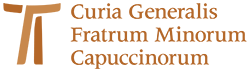 www.ofmcap.org